【暫定遺伝性腫瘍指導医 申請手数料】郵便払込取扱票の受領書コピー貼付用紙郵便局に備え付けの青い印刷の「払込取扱票」にて、通信欄に暫定遺伝性腫定指導医申請手数料と記載のうえ、申請手数料10,000円を払込んで下さい。オンラインでも可能です。申請手数料払込先：　郵便払込　口座記号00930-6-332528　　　　  　口座名称　一般社団法人日本遺伝性腫瘍学会【振替用紙記入例　見本】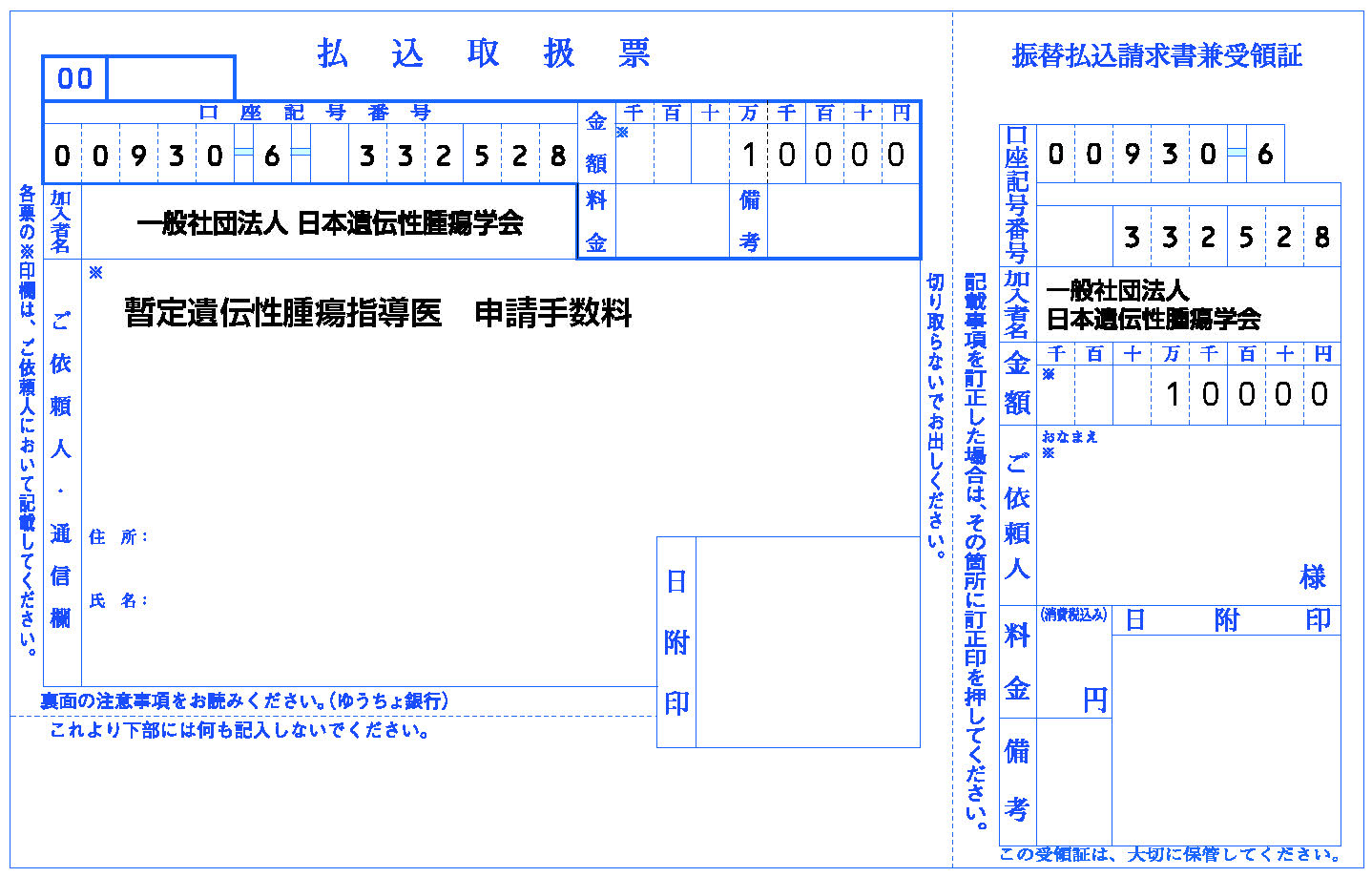 払込終了後に受領証のコピーをここに　貼付して下さい。